TIME TABLE FOR BACHELORS DEGREE PROGRAMMES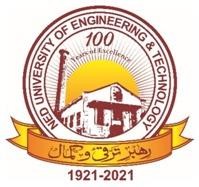 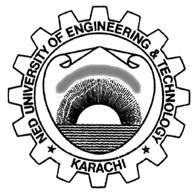 DEPARTMENT OF MATHEMATICS (COMPUTATIONAL FINANCE)TIMETABLE FOR: SUMMER  2022EFFECTIVE DATE: 29-08-2022F/QSP 11/04/05Approved By:_________________________Chairman (Prof. Dr. Mirza Mahmood Baig)Date: ________________________________Copy to:All Concerned Teachers.Class Advisor.Office File.DAYS/PERIODSMondayTuesdayWednesdayThursdayFridaySaturday/Spare day08:30 – 09:20ASFMDASFSL09:20 – 10:10ASFMDASFSL10:10 – 11:00FSLSMFFMDAS11:00 – 11:3011:00 –11:20*11:30 – 12:2011:20 – 12:10*FSLSMFFMDAS12:20 – 13:1012:10 – 13:00*FMDASSMFFMD13:10 – 14:0013:00 – 14:30*14:00 – 14:5014:30 – 15:20*FMDASSMFFMD14:50 – 15:4015:20 – 16:10*SMFFSLFSLSMF15:40 – 16:30SMFFSLFSLSMFCourse Code.Course TitleAbbreviationCourse Teacher NameMT-356Stochastic Models in FinanceSMFTo be appointedMT-452Financial ModellingFMDTo be appointedMT-454Fuzzy Sets and Fuzzy LogicFSLTo be appointedMT-459Actuarial ScienceASTo be appointed